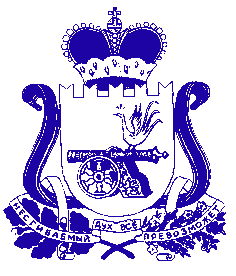 Администрация муниципального образования «Сафоновский район» Смоленской областиПОСТАНОВЛЕНИЕот 14.04.2020 № 436 В соответствии с главой 4.1 Федерального закона от 24.07.2007                       № 221-ФЗ «О кадастровой деятельности», распоряжением Администрации Смоленской области от 17.01.2019 № 3-р/адм «Об организации проведения комплексных кадастровых работ на территории Смоленской области», руководствуясь Уставом муниципального образования «Сафоновский район» Смоленской области, Администрация муниципального образования «Сафоновский район» Смоленской областиПОСТАНОВЛЯЕТ:1. Утвердить план мероприятий по проведению комплексных кадастровых работ на территории муниципального образования «Сафоновский район» Смоленской области (приложение № 1).2. Комитету по имуществу, градостроительству и землепользованию Администрации муниципального образования «Сафоновский район» Смоленской области обеспечить реализацию мероприятий, указанных в приложении № 1.3. Опубликовать настоящее постановление на официальном сайте Администрации муниципального образования «Сафоновский район» Смоленской области в информационно-телекоммуникационной сети Интернет    и в средствах массовой информации (газета «Сафоновская правда»)4. Контроль за исполнением настоящего постановления возложить на заместителя Главы муниципального образования «Сафоновский район» Смоленской области – председателя комитета по имуществу, градостроительству и землепользованию, главного архитектора Администрации муниципального образования «Сафоновский район» Смоленской области (Е.С. Помельникова).И.п. Главы муниципального образования«Сафоновский район» Смоленской области				     А.И.ЛапиковПлан мероприятий по проведению комплексных кадастровых работ на территории муниципального образования «Сафоновский район» Смоленской области Об утверждении плана мероприятий по проведению комплексных кадастровых работ на территории муниципального образования «Сафоновский район» Смоленской областиПриложение № 1к постановлению Администрации муниципального образования «Сафоновский район» Смоленской области от 14.04.2020 № 436№ п/пНаименование мероприятияСроки исполненияОтветственные исполнителиОтветственные исполнители123441.Проведение полевых обследований и инвентаризации кадастровых кварталов, в границах которых запланировано проведение комплексных кадастровых работдо 25.12.2020комитет по имуществу, градостроительству и землепользованию Администрации муниципального образования «Сафоновский район» Смоленской областикомитет по имуществу, градостроительству и землепользованию Администрации муниципального образования «Сафоновский район» Смоленской области2.Определение объема и источников финансирования проведения комплексных кадастровых работдо 25.12.2020Администрация муниципального образования «Сафоновский район» Смоленской областиАдминистрация муниципального образования «Сафоновский район» Смоленской области3.Заключение муниципальных контрактов на выполнение комплексных кадастровых работ до 30.03.2021комитет по имуществу, градостроительству и землепользованию Администрации муниципального образования «Сафоновский район» Смоленской областикомитет по имуществу, градостроительству и землепользованию Администрации муниципального образования «Сафоновский район» Смоленской области4.Информирование граждан и юридических лиц о начале выполнения комплексных кадастровых работ в порядке, предусмотренном Федеральным законом «О кадастровой деятельности» в течение десяти рабочих дней со дня заключения муниципального контракта на выполнение комплексных кадастровых работкомитет по имуществу, градостроительству и землепользованию Администрации муниципального образования «Сафоновский район» Смоленской областикомитет по имуществу, градостроительству и землепользованию Администрации муниципального образования «Сафоновский район» Смоленской области5.Формирование согласительных комиссий в связи с проведением комплексных кадастровых работ в порядке, предусмотренном Федеральным законом «О кадастровой деятельности» . Утверждение регламента работы согласительных комиссийв течение двадцати рабочих дней со дня заключения муниципального контракта на выполнение комплексных кадастровых работАдминистрация муниципального образования «Сафоновский район» Смоленской областиАдминистрация муниципального образования «Сафоновский район» Смоленской области6.Проведение комплексных кадастровых работ в соответствии с условиями заключенных муниципальных контрактов и подготовка карт-планов территорий, составленных по результатам проведения комплексных кадастровых работдо 25 августа 2021 годакомитет по имуществу, градостроительству и землепользованию Администрации муниципального образования «Сафоновский район» Смоленской областикомитет по имуществу, градостроительству и землепользованию Администрации муниципального образования «Сафоновский район» Смоленской области7.Согласование местоположения границ земельных участков, установленных в результате проведения комплексных кадастровых работ, путем проведения заседаний согласительных комиссийдо 30 октября 2021 года комитет по имуществу, градостроительству и землепользованию Администрации муниципального образования «Сафоновский район» Смоленской области, Администрация муниципального образования «Сафоновский район» Смоленской областикомитет по имуществу, градостроительству и землепользованию Администрации муниципального образования «Сафоновский район» Смоленской области, Администрация муниципального образования «Сафоновский район» Смоленской области8.Утверждение карт-планов территорий, составленных по результатам проведения комплексных кадастровых работдо 25 ноября 2021 года Администрация муниципального образования «Сафоновский район» Смоленской областиАдминистрация муниципального образования «Сафоновский район» Смоленской области9.Внесение в Единый государственный реестр недвижимости сведений об объектах недвижимости, включенных в карты-планы территорий, составленные по результатам проведения комплексных кадастровых работдо 15 декабря 2021года комитет по имуществу, градостроительству и землепользованию Администрации муниципального образования «Сафоновский район» Смоленской областикомитет по имуществу, градостроительству и землепользованию Администрации муниципального образования «Сафоновский район» Смоленской области10.Освещение в средствах массовой информации мероприятий по проведению комплексных кадастровых работ в порядке и случаях, предусмотренных Федеральным законом «О кадастровой деятельности» постоянноАдминистрация муниципального образования «Сафоновский район» Смоленской областиАдминистрация муниципального образования «Сафоновский район» Смоленской области